Муниципальное автономное общеобразовательное учреждениеосновная  общеобразовательная школа  п. ГрачевкаЗеленоградского района Калининградской области___________________________________________________________________________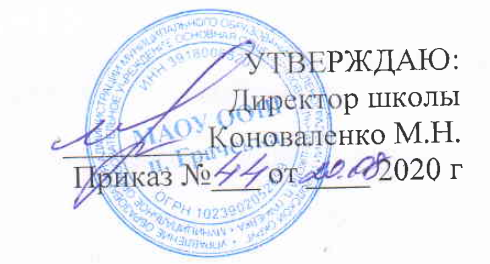 Рабочая программа учебного предмета«Английский язык»8 классВсего учебных часов 105Срок реализации 2020– 2021 учебный годИванцова А.Ю.п.ГрачевкаПланируемые результаты освоения учебного предметаДанная программа обеспечивает формирование личностных, метапредметных и предметных результатов.Личностными результатами являются:• воспитание российской гражданской идентичности: патриотизма, любви и уважения к Отечеству, чувства гордости за свою Родину, прошлое инастоящеемногонациональногонародаРоссии;осознаниесвоейэтнической принадлежности, знание истории, языка, культуры своего народа, своего края, основ культурного наследия народов России и человечества; усвоение традиционных ценностей многонационального российского общества; воспитание чувства долга перед Родиной;• формирование ответственного отношения к учению, готовности и способности обучающихся к саморазвитию и самообразованию на основе мотивации к обучению и познанию, выбору дальнейшего образования на базе ориентировки в мире профессий и профессиональных предпочтений, осознанному построению индивидуальной образовательной траектории с учетом устойчивых познавательных интересов;• формирование целостного мировоззрения, соответствующего современному уровню развития науки и общественной практики, учитывающего социальное, культурное, языковое многообразие современного мира;• формирование осознанного, уважительного, доброжелательного отношения к другому человеку, его мнению, мировоззрению, культуре, языку, вере, гражданской позиции; к истории, культуре, религии, традициям, языкам, ценностям народов России и народов мира; готовности и способности вести диалог с другими людьми и достигать в нем взаимопонимания;• освоение социальных норм, правил поведения, ролей и форм социальной жизни в группах и сообществах, включая взрослые и социальные сообщества; формирование основ социально-критического мышления; участие в школьном самоуправлении и в общественной жизни в пределах возрастных компетенций с учетом региональных, этнокультурных, социальных и экономических особенностей;• развитие морального сознания и компетентности в решении моральных проблем на основе личностного выбора, формирование нравственных чувств и нравственного поведения, осознанного и ответственного отношения к собственным поступкам;• формирование коммуникативной компетенции в общении и сотрудничестве со сверстниками старшими и младшими в образовательной, общественно-полезной, учебно-исследовательской, творческой и других видах деятельности;• формирование ценности здорового и безопасного образа жизни; усвоение правил индивидуального и коллективного безопасного поведения в чрезвычайных ситуациях, угрожающих жизни и здоровью людей, правил поведения на транспорте и правил поведения на дорогах;• формирование основ экологического сознания на основе признания ценности жизни во всех ее проявлениях и необходимости ответственного, бережного отношения к окружающей среде;• осознание важности семьи в жизни человека и общества, принятие ценности семейной жизни, уважительное и заботливое отношение к членам своей семьи;• развитие эстетического сознания через освоение художественного наследия народов России и мира, творческой деятельности эстетического характера.• формирование мотивации изучения иностранных языков и стремление к самосовершенствованию в образовательной области «Иностранный язык»;• осознание возможностей самореализации средствами иностранного языка;• стремление к совершенствованию речевой культуры в целом;• формирование коммуникативной компетенции в межкультурной и межэтнической коммуникации;• развитие таких качеств, как воля, целеустремленность, креативность, инициативность, эмпатия, трудолюбие, дисциплинированность;• формирование общекультурной этнической идентичности как составляющих гражданской идентичности личности;• стремление к лучшему осознанию культуры своего народа и готовность содействовать ознакомлению с ней представителей других стран; толерантное отношение к проявлениям иной культуры; осознание себя гражданином своей страны и мира;• готовность отстаивать национальные и общечеловеческие (гуманистические, демократические) ценности, свою гражданскую позицию;• готовность и способность обучающихся к саморазвитию, сформированность мотивации к обучению, познанию, выбору индивидуальной образовательной траектории, ценностно-смысловые установки обучающихся, отражающие их личные позиции, социальные компетенции, сформированность основ гражданской идентичности.Метапредметными результатами являются:• целеполагание в учебной деятельности: умение самостоятельно ставить новые учебные и познавательные задачи на основе развития познавательных мотивов и интересов;• умение самостоятельно планировать альтернативные пути достижения целей, осознанно выбирать наиболее эффективные способы решения учебных и познавательных задач;• умение осуществлять контроль по результату и по способу действия на уровне произвольного внимания и вносить необходимые коррективы;• умение адекватно оценивать правильность или ошибочность выполнения учебной задачи, ее объективную трудность и собственные возможности ее решения;• владение основами волевой саморегуляции в учебной и познавательной деятельности, готовность и способность противостоять трудностям и помехам.Предметные результаты:Обучающийся научится:В говорении:•	начинать, вести/поддерживать и заканчивать различные виды диалогов стандартных ситуациях общения, соблюдая нормы речевого этикета, при необходимости переспрашивая, уточняя;•	расспрашивать собеседника и отвечать на его вопросы, высказывая свое мнение, просьбу, отвечать на предложение собеседника согласием/отказом в пределах изученной тематики и усвоенного лексико-грамматического материала;•	рассказывать о себе, своей семье, друзьях, своих интересах и планах на будущее;•	сообщать краткие сведения о своем городе/селе, о своей стране и странах изучаемого языка;•	описывать события/явления, передавать основное содержание, основную мысль прочитанного/услышанного, выражать свое отношение прочитанному/услышанному, давать краткую характеристику персонажей;В  аудировании:•	воспринимать на слух и полностью понимать речь учителя, одноклассников;•	воспринимать на слух и понимать основное содержание несложных аутентичных аудио- и видеотекстов, относящихся к разным коммуникативным типам речи (сообщение/рассказ/интервью);•	воспринимать на слух и выборочно понимать с опорой на языковую догадку, контекста краткие несложные аутентичные прагматические аудио- и видеотексты, выделяя значимую/нужную/необходимую информацию;В чтении:•	читать аутентичные тексты разных жанров и стилей преимущественно с пониманием основного содержания;•	читать несложные аутентичные тексты разных жанров и стилей с полным и точным пониманием и с использованием различных приемов смысловой переработки текста (языковой догадки, выборочного перевода), а также справочных материалов; уметь оценивать  полученную информацию, выражать свое мнение;•	читать аутентичные тексты с выборочным пониманием значимой/нужной/интересующей информации;В письменной речи:•	заполнять анкеты и формуляры;•	писать поздравления, личные письма с опорой на образец с употреблением формул речевого этикета, принятых в стране/странах изучаемого языка;•	составлять план, тезисы устного или письменного сообщения; кратко излагать результаты проектной деятельности.Обучающийся получит возможность:Языковая компетенция:•	применять правила написания слов, изученных в основной школе; •	адекватно произносить и различать на слух всех звуков иностранного языка;•	соблюдать правильное ударения в словах и фразах;•	распознавать и употреблять в речи основных значения изученных лексических единиц (слов, словосочетаний, реплик-клише речевого этикета);•	знать основные способы словообразования (аффиксации, словосложения, конверсии);•	понимать и использовать явления многозначности слов иностранного языка, синонимии, антонимии и лексической сочетаемости;•	распознавать и употреблять в речи основные морфологических форм и синтаксических конструкций изучаемого языка; знание признаков изученных грамматических явлений (видо-временных форм глаголов, модальных глаголов и их эквивалентов, артиклей, существительных, степеней сравнения прилагательных и наречий, местоимений, числительных, предлогов);Социокультурная компетенция:•	знать национально-культурные особенности речевого и неречевого поведения в своей стране и странах изучаемого языка; применение этих знаний в различных ситуациях формального и неформального межличностного и межкультурного общения;•	 распознавать и употреблять в устной и письменной речи основные нормы речевого этикета (реплик-клише, наиболее распространенной оценочной лексики), принятых в странах изучаемого языка, литературы;•	получить представление об особенностях образа жизни, быта, культуры стран изучаемого языка (всемирно известных достопримечательностях, выдающихся людях и их вкладе в мировую культуру);•	получить представления о сходстве и различиях в традициях своей страны и страны изучаемого языка;•	понимать роли владения иностранными языками в современном мире.В познавательной сфере:•	Сравнивать языковые явления родного и иностранного языков на уровне отдельных грамматических явлений, слов, словосочетаний, предложений;•	владеть приемами работы с текстом: умение пользоваться определенной стратегией чтения/ аудирования в зависимости от коммуникативной задачи (читать/слушать текст с разной глубиной понимания);•	уметь действовать по образцу/аналогии при выполнении упражнений и составлении собственных высказываний в пределах тематики основной школы;уметь пользоваться справочным материалом (грамматическим и лингвострановедческим справочниками, двуязычным и толковым словарями, мультимедийными средствами);•	владеть способами и приемами дальнейшего самостоятельного изучения иностранных языков.В ценностно-ориентационной сфере:•	получить представление о языке как средстве выражения чувств, эмоций, основе культуры мышления;•	достигать взаимопонимания в процессе устного и письменного общения с носителями иностранного языка, установления межличностных и межкультурных контактов в доступных пределах;•	получить представление о целостном полиязычном, поликультурном мире, осознание места и роли родного и иностранных языков в этом мире как средства общения, познания, самореализации и социальной адаптации;•	приобщиться к ценностям мировой культуры как через источники информации на иностранном языке (в том числе мультимедийные.В эстетической сфере:•	владеть элементарными средствами выражения чувств и эмоций на иностранном языке;•	стремиться к знакомству с образцами художественного творчества на иностранном языке и средствами иностранного языка;•	развивать чувство прекрасного в процессе обсуждения современных тенденций в живописи, музыке, литературе.В трудовой сфере:-  получить умение рационально планировать свой учебный труд;- умение работать в соответствии с намеченным планом.В физической сфере:•	стремление вести здоровый образ жизни (режим труда и отдыха,питание, спорт, фитнес).Содержание  учебного предметаПредметное содержание речи1. Межличностные взаимоотношения в семье, со сверстниками; решение конфликтных ситуаций. Внешность и черты характера человека.2. Досуг и увлечения (чтение, кино, театр, музеи, музыка). Виды отдыха, путешествия. Молодежная мода. Покупки.3. Здоровый образ жизни: режим труда и отдыха, спорт, сбалансированное питание, отказ от вредных привычек.4. Школьное образование, школьная жизнь, изучаемые предметы и отношение к ним. Переписка с зарубежными сверстниками. Каникулы в различное время года.5. Мир профессии. Проблемы выбора профессии. Роль иностранного языка в планах на будущее.6. Вселенная и человек. Природа: флора и фауна. Проблемы экологии. Защита окружающей среды. Климат, погода. Уcловия проживания в городской/сельской местности. Транспорт.7. Средства массовой информации и коммуникации (пресса, телевидение, радио, Интернет).8. Страна/страны изучаемого языка и родная страна, их географическое положение, столицы и крупные города, регионы, достопримечательности, культурные особенности (национальные праздники, знаменательные даты, традиции, обычаи), страницы истории, выдающиеся люди, их вклад в науку и мировую культуру.Тематическое планирование с указанием количества часов, отводимых на освоение каждой темы№ урокаТемараздела, урокаКоличествочасовТема ВПММодуль 1. Общение.(Socializing) (13 ч)Модуль 1. Общение.(Socializing) (13 ч)Модуль 1. Общение.(Socializing) (13 ч)Модуль 1. Общение.(Socializing) (13 ч)1Вводный урок1ВПМ 1 Cambridge English. КЕТ2«Характер. Язык тела»13«Общение. Личная информация»14Грамматика. Видо-временные формы глагола группы PRESENT.1ВПМ 2 Cambridge English. КЕТ5«Внешние данные. Местонахождение. Отношения»16«Поздравительные открытки»17Грамматика. Словообразование.1ВПМ 3 Cambridge English. КЕТ8Культурный уголок 1 (стр.21) – Правила общения в Британии.19Спотлайт в России.- Правила общения в России.110Расширенное чтение.  Разбор конфликта111Самоконтроль. Подготовка к тесту.112Лексико-грамматический тест 1.  113Проектный урок.1Модуль 2. Еда и покупки.(Food and Shopping). (11 ч)Модуль 2. Еда и покупки.(Food and Shopping). (11 ч)Модуль 2. Еда и покупки.(Food and Shopping). (11 ч)Модуль 2. Еда и покупки.(Food and Shopping). (11 ч)14«Еда. Способы приготовления»1ВПМ 4 Cambridge English. КЕТ15«Покупки»116«Способы выражения количества».117«Количество еды. Приготовление еды»1ВПМ 5 Cambridge English. КЕТ18Письмо. Электронное письмо личного х-ра.119Фразеологический глагол  go, предлоги120Культурный уголок 2  – Charity begins at home.1ВПМ 6 Cambridge English. КЕТ21Расширенное чтение 2 (Защита природы)  - Paper bag vs plastic bag.122Спотлайт в России.- Русская кухня.123Лексико-грамматический тест2.1ВПМ 7 Cambridge English. KET24Проектный  урок.1Модуль 3.Великие умы человечества.( Great Minds). (12 ч)Модуль 3.Великие умы человечества.( Great Minds). (12 ч)Модуль 3.Великие умы человечества.( Great Minds). (12 ч)Модуль 3.Великие умы человечества.( Great Minds). (12 ч)25«Наука»1ВПМ 8 Cambridge English. KET26«Работа»127«Изобретения»128«Этапы жизни».1ВПМ 9 Cambridge English. KET29Истории. Глаголы действия130Словообразование: глаголы от существительных131Культурный уголок 3– Английские банкноты.132Спотлайт в России.- Пионеры космоса.1ВПМ 10 Cambridge English. КЕТ33Расширенное чтение (История) 3 –Железный пират неоткрытых морей.134Самоконтроль. Подготовка к тесту.135Лексико-грамматический тест3.1ВПМ 11 Cambridge English. КЕТ36Проектный  урок1Модуль 4. Будь самим собой.(Be yourself.) (12 ч)Модуль 4. Будь самим собой.(Be yourself.) (12 ч)Модуль 4. Будь самим собой.(Be yourself.) (12 ч)Модуль 4. Будь самим собой.(Be yourself.) (12 ч)37«Внешность. Самооценка»138«Мода. Одежда. Модели. Стили»139«Представления»1ВПМ 12 Cambridge English. КЕТ40«Внешний вид»141«Проблемы подростков»142Словообразование. Прилагательные с отрицательным значением.1ВПМ 13 Cambridge English. КЕТ43Культурный уголок 4. Национальные костюмы Британских островов.144Спотлайт в России. Национальная одежда.145Расширенное чтение. Экология в одежде.146Самоконтроль. Подготовка к тесту.1ВПМ 14 Cambridge English. КЕТ47Лексико-грамматический тест 4.148Проектный урок.1Модуль 5. Глобальные проблемы человечества.(Global Issues.) (12 ч)Модуль 5. Глобальные проблемы человечества.(Global Issues.) (12 ч)Модуль 5. Глобальные проблемы человечества.(Global Issues.) (12 ч)Модуль 5. Глобальные проблемы человечества.(Global Issues.) (12 ч)49«Природные катастрофы»150«Глобальные  проблемы»1ВПМ 15 Cambridge English. КЕТ51«Приключения»152«Погода»153«Мнения, суждения, гипотезы»154Словообразование. Дифференциация лексических значений слов.1ВПМ 16 Cambridge English. КЕТ55Уголок культуры5. Шотландские коровы.156Спотлайт в России. Мир природы: ландыш.1ВПМ 17 Cambridge English. КЕТ57Расширенное чтение 5. Торнадо. Град.158Самоконтроль. Подготовка к тесту.1ВПМ 18 Cambridge English. КЕТ59Лексико-грамматический тест5.160Проектный  урок.1ВПМ 19 Cambridge English. КЕТМодуль 6. - Culture Exchanges (11 ч)Модуль 6. - Culture Exchanges (11 ч)Модуль 6. - Culture Exchanges (11 ч)Модуль 6. - Culture Exchanges (11 ч)61«Отпуск. Путешествия»162«Проблемы в отпуск»163Опыт путешествий164«Виды транспорта».)1ВПМ 20 Cambridge English. КЕТ65«Принимающие семьи»166Культурный уголок 6 .История Темзы.1ВПМ 21 Cambridge English. КЕТ67Спотлайт в России. Кижи.168Расширенное чтение 6  (Защита природы)  Памятники в опасности.179Самоконтроль. Подготовка к тесту.170Лексико-грамматический тест 6.1ВПМ 22 Cambridge English. КЕТ71Проектный урок.1Модуль 7 – Образование.(Education). (11 ч)Модуль 7 – Образование.(Education). (11 ч)Модуль 7 – Образование.(Education). (11 ч)Модуль 7 – Образование.(Education). (11 ч)72Технологии. Использование средств массовой информации.173Образование.1ВПМ 23 Cambridge English. КЕТ74 Школа.175Профессии в СМИ.176Словообразование. Словосложение существительных.177Культурный уголок 7  Колледж Св. Троицы в Дублине:400 лет истории.178Спотлайт в России. Система школьного образования в России.179Расширенное чтение 7.Пользование Интернетом.180Самоконтроль. Подготовка к тесту.181Лексико-грамматический тест 7.1ВПМ 24 Cambridge English. КЕТ82 Проектный урок.1Модуль 8.На досуге. ( Pastimes) (23 ч)Модуль 8.На досуге. ( Pastimes) (23 ч)Модуль 8.На досуге. ( Pastimes) (23 ч)Модуль 8.На досуге. ( Pastimes) (23 ч)83«Интересы и увлечения»1ВПМ 25 Cambridge English. КЕТ84«Спорт»185Грамматика. Условные предложения186Спортивное оборудование.187Заявление о приеме.1ВПМ 26 Cambridge English. КЕТ88Словообразование189Культурный уголок 8 (стр.133) – Mascots1ВПМ 27. Cambridge English. КЕТ90Спотлайт в России191Расширенное чтение8 (стр.134-135) – Project A.W.A.R.E.192Самоконтроль. Подготовка к тесту.193Лексико-грамматический тест 8.1ВПМ 28. Cambridge English. КЕТ94Проектный урок.195Медиа урок.196Защита проектов.197Итоговый тест в формате ОГЭ. Аудирование.                                                                                            1ВПМ 29. Cambridge English. КЕТ98Грамматика.                                                                                             199Говорение.                                                                                              1ВПМ 30. Cambridge English. КЕТ100Письмо.                                                                                                                                                                                                                       1101Анализ итогового теста.1102Анализ итогового теста.1103Повторение пройденного1ВПМ 31 Cambridge English. КЕТ104Повторение пройденного1105Повторение пройденного1ВПМ 32. Cambridge English. КЕТИтогоИтого10532